ANEXO 3 DOCUMENTACIÓN DE ADMISIBILIDAD DEL PROYECTOCARTA DEL SOSTENEDOR DECLARANDO INFRAESTRUCTURA Y CONDICIONES DE USO DEL ESTABLECIMIENTO(Comuna), (día y mes) de 2020En el marco de la Presentación de Proyectos de Equipamiento para Establecimientos de Educación Media Técnico Profesional, convocatoria 2020, yo (indicar nombre del Sostenedor), en mi calidad de Sostenedor del Establecimiento (Nombre Establecimiento), RBD (Indicar RBD) de la comuna de (indicar comuna), declaro que los recintos docentes, talleres, salas y laboratorios en donde se albergará el equipamiento y/ o mobiliario relativo a las especialidades postuladas, cuentan con la infraestructura e instalaciones para el funcionamiento del equipamiento solicitado, exigido por la normativa legal correspondiente a excepción (de ser el caso) de aquellas habilitaciones solicitadas en el presente concurso.Las especialidades para las cuales se solicita equipamiento son: __________________________________(timbre obligatorio)(Nombre Sostenedor)(Indicar Institución Sostenedora)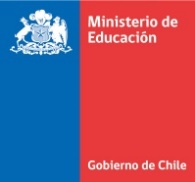 PROYECTOS DE EQUIPAMIENTO PARA ESTABLECIMIENTOS DE EDUCACIÓN MEDIA TÉCNICO PROFESIONALAÑO 2020Especialidades:123456